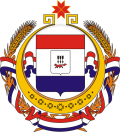 Администрация Большеигнатовского муниципального района Республики МордовияПОСТАНОВЛЕНИЕ  «26» декабря 2023 г.                                                                  № 511с. Большое ИгнатовоОб утверждении списка невостребованных земельныхдолей в праве общей долевой собственности наземельный участок сельскохозяйственного назначенияс кадастровым номером: 13:05:0102003: 187В соответствии с пунктом 7 статьи 12.1 Федерального закона от 24 июля 2002  года № 101-ФЗ «Об обороте земель сельскохозяйственного назначения», списком невостребованных земельных долей в земельном участке сельскохозяйственного назначения с кадастровым номером: 13:05:0102003:187, расположенном по адресу: Республика Мордовия, Большеиганатовский район, находящимся в границах Большеигнатовского сельского поселения Большеигнатовского муниципального района Республики Мордовия СПК «Верный путь», опубликованном Администрацией Большеигнатовского муниципального района Республики Мордовия на официальном сайте Большеигнатовского муниципального района Республики Мордовия,  в разделе «Новости» по адресу в сети «Интернет» https://bignatovo.gosuslugi.ru/ofitsialno/dokumenty/dokumenty-all-2494_485.html в средствах массовой информации (официальном печатном издании) -  газете «Вестник» (Выпуск  № 14  (600) от 29 августа  2023 года), на информационном щите, расположенном на территории Большеигнатовского сельского поселения Большеигнатовского муниципального района Республики Мордовия, а также в газете «Восход» (выпуск № 34 от 1 сентября 2023 года), сообщением о проведении общего собрания участников долевой собственности, назначенного к проведению на 4 декабря 2023 года на 12 часов 00 минут в здании Администрации Большеигнатовского муниципального района Республики Мордовия, расположенном по адресу: 431670, Республика Мордовия, Большеигнатовский район, с. Большое Игнатово, ул. Советская, д. 40, учитывая, что к назначенному времени для участия в общем собрании пайщиков бывшего СПК «Верный путь», участники долевой собственности на земельный участок с кадастровым номером: 13:05:0102003: 187, свою явку не обеспечили, общее собрание участников долевой собственности на указанный выше земельный участок не состоялось, решение по вопросу о невостребованных земельных долях в таком земельном участке принято не было, на что был составлен акт об отсутствии кворума, необходимого для проведения общего собрания участников долевой собственности СПК «Верный путь» на земельный участок сельскохозяйственного назначения с кадастровым номером 13:05:0102003:187, Администрация Большеигнатовского  муниципального района постановляет:1. Утвердить список невостребованных долей в праве общей долевой собственности на земельный участок сельскохозяйственного назначения с кадастровым номером: 13:05:0102003:187, расположенный по адресу: Республика Мордовия, Большеигнатовский район, с. Большое Игнатово согласно прилагаемому списку (Приложение № 1).2.  Настоящее постановление вступает в силу после дня официального опубликования (обнародования).Глава Большеигнатовскогомуниципального района                                                               Т.Н. Полозова                                                                                                                           Приложение к постановлению Администрации Большеигнатовского муниципального района Республики Мордовия «Об утверждении списка невостребованных земельных долей в праве общей долевой собственности на земельный участок сельскохозяйственного назначения с кадастровым номером: 13:05:0102003: 187, расположенныйпо адресу: Республика Мордовия, Большеигнатовский район,с. Большое Игнатово (земля бывшего СПК «Верный путь», находящаяся в Большеигнатовском сельском поселении)»от «_____» _________________2023 года № ______Список невостребованных земельных долей в праве общей долевой собственности на земельный участок сельскохозяйственного назначенияс кадастровым номером: 13:05:0102003: 187, расположенный по адресу: Республика Мордовия, Большеигнатовский район, с. Большое Игнатово (земля бывшего СПК «Верный путь», находящаяся в Большеигнатовскомсельском поселении)Звонцов Дементий ВасильевичКузнецов Михаил ЕфремовичПолякина Анисия ИвановнаПоняева Мария ФедоровнаСтенькина Наталия ИвановнаПолякина Анна ПрохоровнаСухойкина Анастасия ИвановнаНаумова Лидия АндреевнаСавельев Александр Михаилович Кудашкина Александра Федоровна Бочкарева Мария ВасильевнаВертянов Виктор Иванович